Berk A….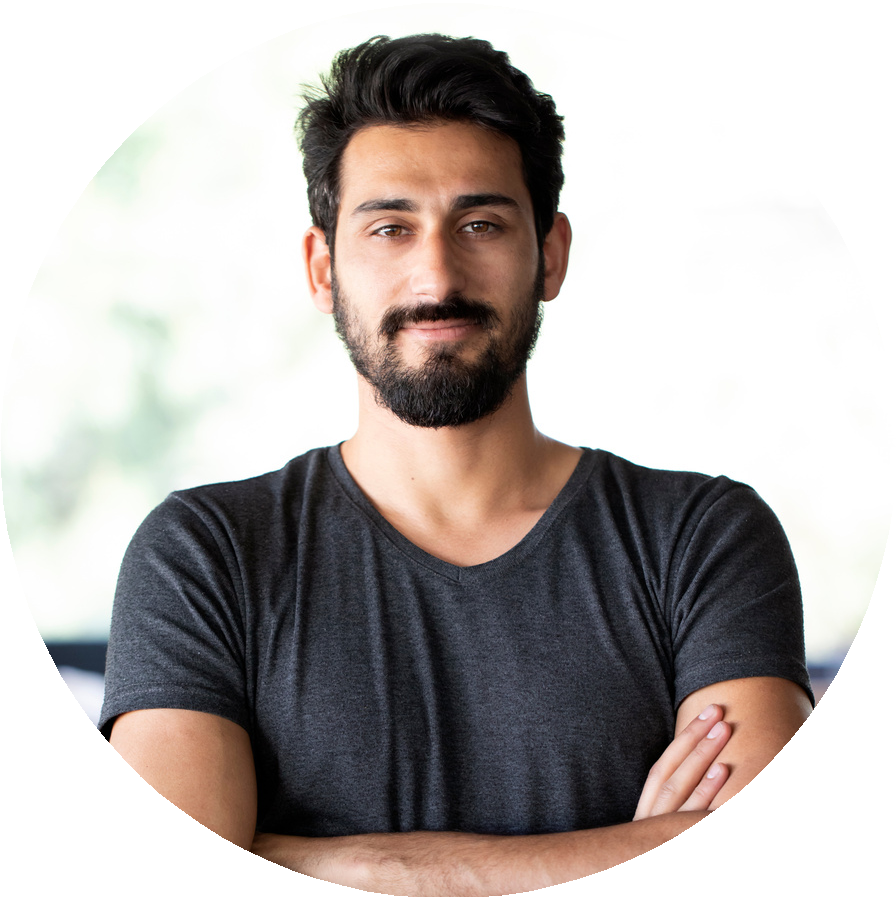 Business Administration Studenthello@reallygreatsite.com+123-456-7890Ortaköy / İstanbulObjectivesSince it will be at the top of your CV, it is the first section that employers will read. In this section, you can give brief information about the department you are studying, the areas you are interested in and the soft skills you have acquired. What are your most important features that distinguish you from other people? For example, being open to learning or being a good teammate might be one of them. Finally, you can write your goals in this section and end the about me section with sentences such as "I want to get there."Education HistoryDepartmentUniversity: University of RosetonYear of Graduation: 2020You can draw attention by briefly adding the features of your university that distinguishes it from other schools in Turkey. For example, you can indicate that it has international agreements and is an accredited institution.High SchoolHigh School Name: De Loureigh UniversityYear of Graduation: 2016You can highlight the features of the high school you graduated from that distinguish it from other high schools.Work ExperienceJob PositionCompany NameMarch 2022 to August 2025Achieved a 30% increase in social media followers by developing a strong content strategy that lead to a 5% growth in sales within six monthsBoosted clients' brand recognition by 50% by developing new ideas and fresh content marketing strategiesVolunteer Work, Awards, Affiliations, and InterestsVolunteer TeacherLily River Children's Foundation2021 to PresentEvery month, I volunteer to teach children ages 5 to 7 years old how to read and write in English.Young Marketer of the Year AwardTalens Marketing Association2023I was recognized for my achievements as a role model in copy writing, digital marketing, and innovation.CERTIFICATES & TRAININGSCertıfıcate Name Company Name 2021 to PresentWhen writing about the certificates and training you have received, be sure to indicate where or from whom you received them. However, writing the contents of these certificates and trainings briefly will make you stand out.Training Name Company Name 2023When writing about the certificates and training you have received, be sure to indicate where or from whom you received them. However, writing the contents of these certificates and trainings briefly will make you stand out.Relevant Skills	REFERENCESSearch Engine Optimization Digital MarketingWeb Content WritingName SurnameCompany/ PositionPhone: 123-456-7890Email : hello@reallygreatsite.comLanguage SkillsEnglish (B2) Deutch (B1)Name SurnameCompany / PositionFrench (A2)Phone:   123-456-7890Email : hello@reallygreatsite.comBerk AtabeyliIşletme Öğrencisihello@reallygreatsite.com+123-456-7890Ortaköy / İstanbulHakkımdaCV’nizin en üst kısmında yer alacağı için iş verenlerin de okuyacağı ilk bölümdür. Bu bölümde okuduğunuz bölüm, ilgilendiğiniz alanlarla ve edinmiş olduğunuz soft skilleriniz ile ilgili kısa bilgiler verebilirsiniz. Sizi diğer insanlardan ayıran en önemli özellikleriniz nelerdir? Örneğin öğrenmeye açık veya iyi bir takım arkadaşı oluşunuz bunlardan biri olabilir. Son olarak hedeflerinizi bu bölüme yazabilir, şuraya varmak istiyorum gibi cümleler ile hakkımda kısmını bitirebilirsiniz.EğitimBölümÜniversite:Mezuniyet Yılı : 2020Okuduğunuz üniversitenin Türkiye'deki diğer okullardan ayıran özelliklerini kısaca ekleyerek dikkat çekebilirsiniz. Örneğin uluslararası anlaşmaları olduğunu ve akredite edilmiş bir kurum olduğunu belirtebilirsiniz.Lise :Mezuniyet Yılı : 2016Mezun olduğunuz lisenin diğer liselerden ayrılan özelliklerini öne çıkarabilirsiniz.DeneyimPozisyonŞirket AdıMart 2022 - Ağustos 2025Altı ay içinde satışlarda %5 artış sağlayan güçlü bir içerik stratejisi geliştirerek sosyal medya takipçi sayısında %30 artış elde ettiYeni fikirler ve yeni içerik pazarlama stratejileri geliştirerek müşterilerin marka bilinirliğini %50 artırdıGönüllü Çalışmalar & ÖdüllerGönüllü ÖğretmenKurum2021 - HalenHer ay 5 ila 7 yaş arası çocuklara İngilizce okuma ve yazmayı öğretmeye gönüllü oluyorum.Young Marketer of the Year AwardKurum2023Metin yazarlığı, dijital pazarlama ve inovasyon konularında bir rol model olarak başarılarımla tanındım.̇  ̇	̇	̇SERTIFIKALAR & EĞITIMLERSertifika Adı Kurum Adı 2021Almış olduğunuz sertifikaları ve eğitimleri yazarken nereden veya kimden alındığını muhakkak belirtiniz. Bununla birlikte bu sertifikaların ve eğitimlerin içeriğini kısa bir şekilde yazmanız sizi ön plana çıkaracaktır.Kurs Adı Kurum Adı 2023Almış olduğunuz sertifikaları ve eğitimleri yazarken nereden veya kimden alındığını muhakkak belirtiniz. Bununla birlikte bu sertifikaların ve eğitimlerin içeriğini kısa bir şekilde yazmanız sizi ön plana çıkaracaktır.Yetenekler	ReferanslarSearch Engine Optimization Digital MarketingWeb Content WritingAd SoyadŞirket/ PozisyonTelefon: 123-456-7890DillerEmail :hello@reallygreatsite.comİngilizce (B2)Ad SoyadŞirket/ PozisyonAlmanca (B1) Fransızca (A2)Telefon: Email :123-456-7890hello@reallygreatsite.com